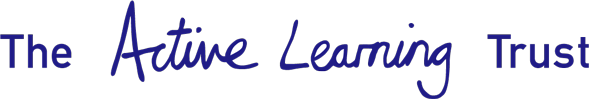 Individual Staff Risk Assessment Checklist for Covid-19Certain groups of people are at increased risk of becoming more unwell if they get infected with the new Corona virus (Covid-19). The following questions can help with identifying these staff who should be advised to follow the social distancing guidance.  These staff can still work but should avoid contact with anyone with suspected or confirmed COVID-19, so should be deployed in non-frontline jobs where possible. * These will be patients with chronic lung disease, chronic heart disease, chronic kidney disease, chronic liver disease, chronic neurological disease, Diabetes Note: Extremely Clinically VulnerableThe most stringent precautions need to be followed for the most vulnerable people with complex health problems such as:people who have received an organ transplant and remain on ongoing immunosuppression medicationpeople with cancer who are undergoing active chemotherapy or radiotherapypeople with cancers of the blood or bone marrow such as leukaemia who are at any stage of treatmentpeople with severe chest conditions such as cystic fibrosis or severe asthma (requiring hospital admissions or courses of steroid tablets)people with severe diseases of body systems, such as severe kidney disease (dialysis)These staff should stay at home (and where possible carry out their work remotely) Manager’s signature: 	______________________					Employee Signature: __________________________Date:			______________________					Date:		           __________________________Name: Date of Birth: Role: Contact Number:YesNoIf yes, please set out actions agreed it mitigate the risks. Flu Vaccination: Are you invited to have a Flu vaccination every year due to an underlying medical condition?*Asthma:Have you been hospitalised/on admission in the last 12 monthsHave you been admitted to hospital with asthma over the past 3 years? Do you take any of the following medications for your asthma Oral steroid tabletsSteroid inhaler – this is called a ‘preventer’ and is usually brownDiabetesHave you been hospitalised/on admission relating to the management of your diabetes in the last 12 months?Have you been admitted to hospital with any complication relating to your Diabetes or referred to any specialist over the past 3 years? Obesity:Is your BMI over 40? Use the BMI calculator to calculate this  https://www.nhs.uk/live-well/healthy-weight/bmi-calculator/ Do you have any other medical conditions*Are you over 70 years old?Are you pregnant?Are you in the BAME group? Please add in any advice from GP/Occupational Health if it was required and is relevant:                